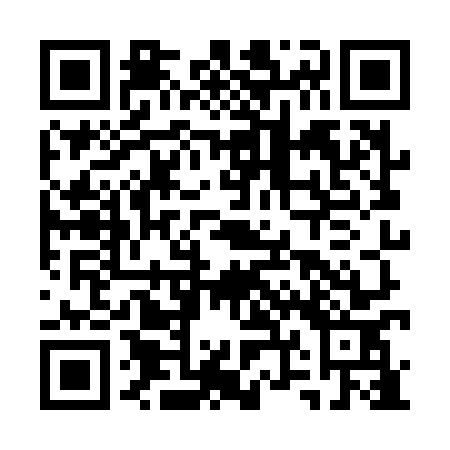 Prayer times for Paso De Los Libres, ArgentinaWed 1 May 2024 - Fri 31 May 2024High Latitude Method: NonePrayer Calculation Method: Muslim World LeagueAsar Calculation Method: ShafiPrayer times provided by https://www.salahtimes.comDateDayFajrSunriseDhuhrAsrMaghribIsha1Wed5:567:1712:453:516:137:302Thu5:577:1812:453:506:127:293Fri5:577:1812:453:496:117:284Sat5:587:1912:453:496:117:275Sun5:587:2012:453:486:107:276Mon5:597:2012:453:486:097:267Tue5:597:2112:453:476:087:258Wed6:007:2212:453:466:087:259Thu6:007:2212:453:466:077:2410Fri6:017:2312:453:456:067:2411Sat6:017:2312:453:456:067:2312Sun6:027:2412:453:446:057:2313Mon6:027:2512:453:446:047:2214Tue6:037:2512:453:436:047:2215Wed6:037:2612:453:436:037:2116Thu6:047:2712:453:426:037:2117Fri6:047:2712:453:426:027:2018Sat6:057:2812:453:426:027:2019Sun6:057:2812:453:416:017:1920Mon6:067:2912:453:416:017:1921Tue6:067:3012:453:406:007:1922Wed6:077:3012:453:406:007:1823Thu6:077:3112:453:405:597:1824Fri6:087:3112:453:395:597:1825Sat6:087:3212:453:395:597:1826Sun6:097:3212:453:395:587:1727Mon6:097:3312:463:395:587:1728Tue6:107:3412:463:385:587:1729Wed6:107:3412:463:385:577:1730Thu6:107:3512:463:385:577:1731Fri6:117:3512:463:385:577:16